Publicado en Madrid  el 21/11/2019 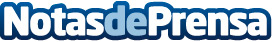 Mediapost apuesta por la tecnología de Ofertia adquiriendo el 100% de la compañíaGracias a esta unión se configura el primer jugador realmente omnicanal, aunando la potencia y alcance del marketing offline con la audiencia, la tecnología y la medición de las herramientas digitalesDatos de contacto:Ana Navarrina91 411 58 68 Nota de prensa publicada en: https://www.notasdeprensa.es/mediapost-apuesta-por-la-tecnologia-de-ofertia Categorias: Marketing E-Commerce Recursos humanos Innovación Tecnológica http://www.notasdeprensa.es